DRAGI UČENICI,PRONAĐITE I OZNAČITE PET RAZLIKA IZMEĐU OVIH SLIKA!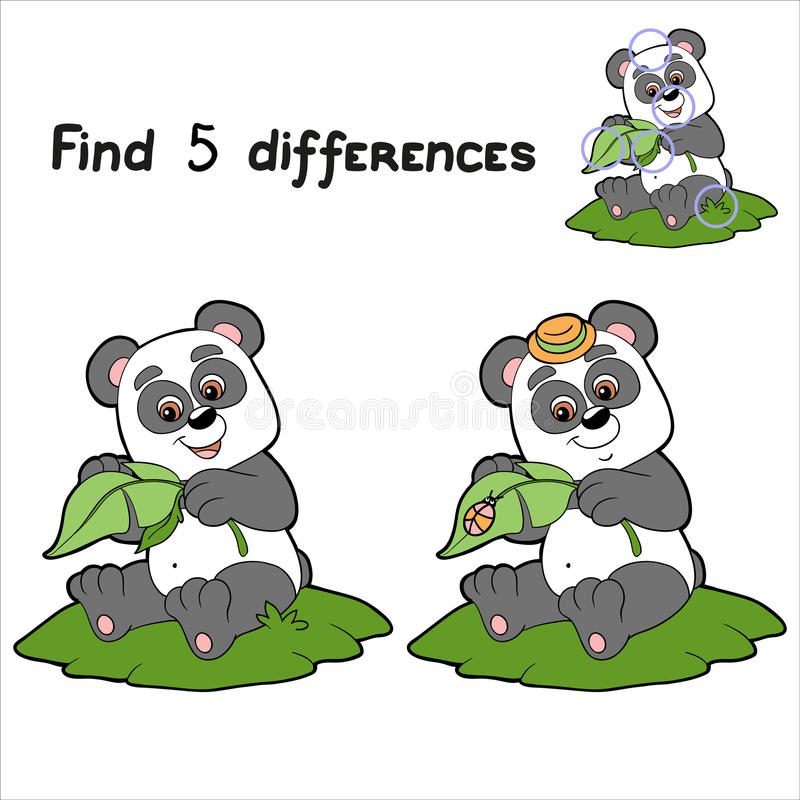 